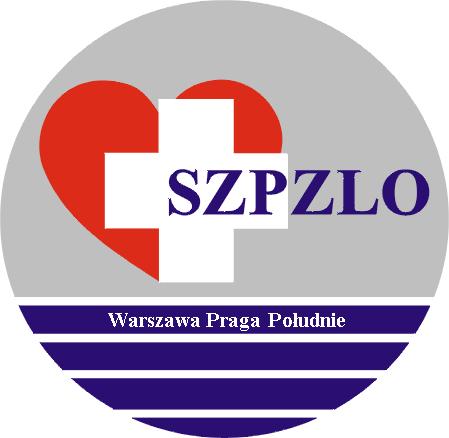 SAMODZIELNY ZESPÓŁ PUBLICZNYCH ZAKŁADÓW LECZNICTWA OTWARTEGO   WARSZAWA  PRAGA POŁUDNIEWarszawa ul. Krypska 39                    OGŁOSZENIE O WYNIKU  KONKURSU OFERTUprzejmie informuję,że w wyniku postępowania konkursowego na udzielanie świadczeń zdrowotnych przez lekarza podstawowej opieki zdrowotnejw okresie od 01.03.2022r. do 31.12.2024r.           zostały wybrane:OFERTA nr 1 -  Marta JaworskaOFERTA nr 2 -  Mirosława Gasztold - HibszOFERTA nr 3 – Ewa KalinowskaOFERTA nr 4 -  Piotr SzymkiewiczOFERTA nr 5  - Beata ŚpiewakJednocześnie informuję, że zawarcie umowy  nastąpi w terminie uzgodnionym z Oferentami.. 						      Dyrektor SZPZLO						Warszawa Praga Południe